PREDSEDA NÁRODNEJ RADY SLOVENSKEJ REPUBLIKY   Číslo: CRD-553/2017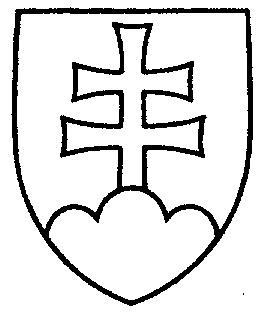 514ROZHODNUTIEPREDSEDU NÁRODNEJ RADY SLOVENSKEJ REPUBLIKYz 5. apríla 2017o ospravedlnení neúčasti poslancov na 14. schôdzi Národnej rady Slovenskej republiky za mesiac marec 2017Na základe písomných žiadostí poslancov Národnej rady Slovenskej republiky
o ospravedlnenie ich neúčasti na 14. schôdzi Národnej rady Slovenskej republiky za mesiac marec 2017, po posúdení dôvodov neúčasti poslancov na rokovacích dňoch uvedenej schôdze Národnej rady Slovenskej republiky na základe vyjadrení predsedov poslaneckých klubovv súlade s § 63 ods.  5 zákona Národnej rady Slovenskej republiky 
č. 350/1996 Z. z. o rokovacom poriadku Národnej rady Slovenskej republiky v znení neskorších predpisovo s p r a v e d l ň u j e mneúčasť poslancov Národnej rady Slovenskej republiky na 14. schôdzi Národnej rady Slovenskej republiky za mesiac marec 2017ANTAL  Peter		(MOST–HÍD)	dňa 31. 3. 2017BEBLAVÝ  Miroslav		  -	dňa 23. 3. 2017BLAHOVÁ  Natália		(SaS)	dňa 24. 3. 2017FECKO  Martin		(OĽANO)	dňa 23. 3. 2017GALIS  Dušan		(SMER–SD)	dňa 31. 3. 2017hambálek  Augustín		(SMER–SD)	dňa 31. 3. 2017JAKAB  Elemér		(MOST–HÍD)	dňa 31. 3. 2017MACHÁČKOVÁ  Katarína	  -	v dňoch 24. a 31. 3. 2017NáHLIK  Peter		(SMER–SD)	dňa 31. 3. 2017VöRöS  Péter		(MOST–HÍD)	dňa 31. 3. 2017Andrej   D a n k o   v. r.